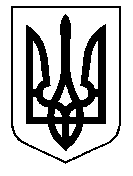 У К Р А Ї Н А Кам’янсько-Дніпровська міська радаКам’янсько-Дніпровського району Запорізької областіДвадцять сьома сесія восьмого скликанняР І Ш Е Н Н Я24 червня 2019 року           м.Кам’янка-Дніпровська               № 39Про передачу  гр-ну Алергушу Валентину Георгійовичуземельної  ділянки на умовах оренди по вул.Чкалова, 6 «К» м.Кам’янка-Дніпровська       Керуючись ст.26 Закону України «Про місцеве самоврядування в Україні» та ст.ст.12, 124 Земельного кодексу України, Законом України «Про оренду землі», розглянувши заяву від  21.06.2019 року вх.№ 512/02-01-21, гр-на Алергуша Валентина Георгійовича про передачу земельної ділянки на умовах оренди по вул.Чкалова, 6 «К» м.Кам’янка-Дніпровська, враховуючи рекомендації постійної комісії з питань регулювання земельних відносин та охорони навколишнього середовища, подані документи, міська радав и р і ш и л а :Передати гр-ну Алергушу Валентину Георгійовичу на умовах оренди строком на 15 (п'ятнадцять) років земельну ділянку площею 0,0079 га, кадастровий номер 2322410100:01:010:0057 по вул.Чкалова, 6 «К» м.Кам’янка-Дніпровська, цільове призначення 03.07 -  для будівництва та обслуговування будівель торгівлі.Встановити орендну плату за земельну ділянку  в розмірі 12% від нормативної грошової  оцінки земельної ділянки. Уповноважити секретаря міської ради Тягуна Дмитра Леонідовича на підписання договору оренди землі.Зобов’язати гр-на Алергуша Валентина Георгійовича:       4.1. Після прийняття рішення Кам’янсько – Дніпровською міською радою у місячний термін укласти договір оренди земельної ділянки по вул.Чкалова, 6 «К» м.Кам’янка-Дніпровська;       4.2. Здійснити державну реєстрацію права оренди на земельну ділянку згідно чинного законодавства України та подати договір до Енергодарської ОДПІ  ГУДФС у Запорізькій області;       4.3. Виконувати обов’язки землекористувача земельної ділянки відповідно до вимог ст. 96 Земельного кодексу України;      4.4 Використовувати земельну ділянку згідно цільового призначення       4.5. Не допускати самовільного будівництва на даній земельній ділянці.      5. Контроль за виконанням даного рішення покласти на постійну комісію з питань регулювання земельних відносин та охорони навколишнього середовища.Секретар міської ради 					   	                Д.Л.Тягун